Статья 43 Конституции Российской Федерации гарантирует гражданам право на общедоступность и бесплатность общего образования в государственных или муниципальных образовательных учреждениях. 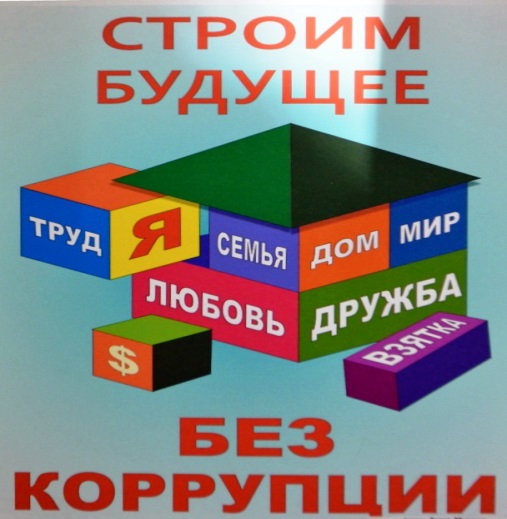 Установление каких-либо денежных взносов (сборов) и иных форм материальной помощи в процессе обучения в образовательном учреждении не допускается. Вы должны знать! 1. Не допускается принуждение родителей (законных представителей) учащихся, воспитанников к внесению денежных средств, осуществлению иных форм материальной помощи со стороны администрации и работников образовательных учреждений, а также созданных при учреждениях органов самоуправления, в том числе родительских комитетов, в части принудительного привлечения родительских взносов и благотворительных средств. 2. Администрация, сотрудники учреждения, иные лица не вправе: - требовать или принимать от благотворителей наличные денежные средства; 3. Родители имеют право: - получить информацию из ежегодного публичного отчета о привлечении и расходовании внебюджетных средств, который должен быть размещен на официальном сайте образовательного учреждения; - сообщить о нарушении своих прав и законных интересов при принятии противоправных решений, действиях или бездействии должностных лиц в контрольно-надзорные, правоохранительные органы. УВАЖАЕМЫЕ РОДИТЕЛИ! ЗАКОН И ГОСУДАРСТВО - НА ВАШЕЙ СТОРОНЕ. НЕТ ПОБОРАМ!